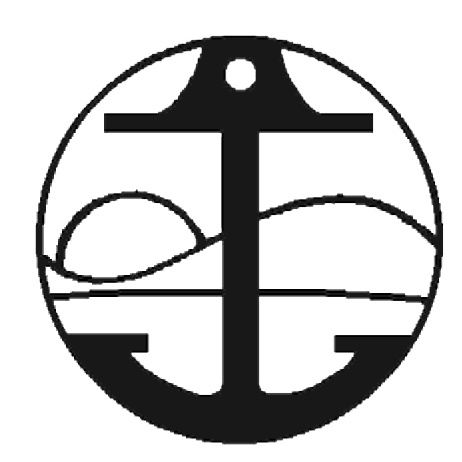                          WATER ACCOUNT APPLICATION       APPLICATION MUST BE FILLED OUT IN BLUE INK!!!Open Account Under:                Owner                    Tenant                   AgencySERVICE ADDRESS:  _____________________________________________________________*** OWNER INFORMATION ***First Name:  _____________________________Last Name:   ___________________________Mailing Address:  ______________________________________________________________Email:  _______________________________________________________________________Home Phone: ___________________________ Cell Phone:  ____________________________Driver’s License Number or Social Security Number:  _________________________________Owner Signature:  ________________________________________   Date:  ______________*I, the property owner, am aware that I will be held responsible for any unbilled water usage prior to the tenant/agency’s date of occupancy.  NOTE:  Proof of ownership may be required if owner’s name is not updated in the county’s records in parcel quest.*** TENANT INFORMATION ***Date of Occupancy:  _____________________________First Name:  ____________________________ Last Name: _____________________________Mailing Address:   ______________________________________________________________Email Address: _____________________________ DL # or SSA #: ______________________Home Phone:  ___________________________ Cell Phone:   ___________________________Secondary Tenant (If Applicable):  _________________________________________________Secondary Tenant Driver’s License or Social Security Number: ___________________________Tenant Signature:  ________________________________________   Date:  ______________Owner Signature:  ________________________________________    Date:  ______________*I, the property owner, confirm and authorize above tenant’s occupancy of my property.  In the property owner’s absence, please enclose ORIGINAL notarized documents (pages 3 &4 Verification of Property Ownership and Lease) with the application.*** AGENCY INFORMATION ***Date of Agreement:  _____________________________Company Name:   ______________________________________________________________Primary Contact Person:   ________________________________________________________Mailing Address:  ______________________________________________________________Email Address:  ________________________________________________________________Business Phone:   _________________________ Cell Phone: ___________________________Company Tax I.D. Number:   _____________________________________________________Agency’s Representative Signature:  _________________________   Date:  ______________Owner Signature:  ________________________________________   Date:  ______________*I, the property owner, confirm and authorize above Agency’s management of my property.  In the property owner’s absence, please enclose ORIGINAL notarized documents (pages 3 &4 Verification of Property Ownership and Lease) with the application.Page 1 of 4PMC 13.12.100The City shall require proof of legal property ownership or tenancy along with a valid identification to establish a water service billing account.  Require landlords to accompany tenants when establishing a new water account or complete notarized form confirming authorized occupancy for the property.The City may collect a security deposit of $250 prior to establishing a new residential water account.  CUSTOMER RESPONSIBILITIES:I hereby request water service at the premise designated, and agree to pay at the rate as prescribed by the City’s Water/Sewer Ordinance and resolutions now in effect.All bills are net upon receipt and payments received after the due dates will incur a penalty of 10% of the bill.Service may be terminated with an outstanding balance of over 45 days.  In order to restore service, the past due amount must be paid in full and a fee paid for reconnection of service as established by the City’s Ordinance and Resolution.I will keep the meter(s) accessible at all times and will not restrict access by locking doors, fences, or by placing animals or other barriers in the yard which would unreasonably restrict access to the meter.I shall be responsible for all service charges relating to this application until the date I notify the City of Pittsburg for the discontinuation of these services.  A confirmation number will be provided to ensure the request has been processed.PRIOR ACCOUNT LIABILITY: (To Be Completed by Account Holder)I hereby guarantee the City of Pittsburg that I do not have any water accounts that need to be cancelled and I do not have any outstanding balances owed on any previous accounts with the City.  I understand that any undisclosed accounts will result in the City requiring an immediate payment of all past due balances, a $250.00 deposit, and/or disruption of water service at my new location.I hereby request that my water service remain active at ________________________________ Pittsburg, California until I notify the water department on a future date for cancellation. I understand that leaving the account active in my name will result in my being billed for any water usage until I officially close the account in my name and receive a confirmation number from the City of Pittsburg. I further understand that any outstanding account balance of over 45 days at the above address can result in disruption of water service at my new location or all prior balances being sent to collections.Customer Signature:  _____________________________________   Date:  ______________***********************   FOR WATER STAFF ONLY   ***************************	Verified ID						Check prior account history	Verify ownership via Parcel Quest			Deposit Paid	Verified business license Page 2 of 4VERIFICATION OF PROPERTY OWNERSHIP AND LEASEAPPLICATION MUST BE FILLED OUT COMPLETELY BY THE OWNER IN BLUE INK!!!SERVICE ADDRESS:  __________________________________________________________* (Additional service addresses for property management and leasing agency may be listed at the back of the form).*** OWNER INFORMATION ***First Name:  _____________________________   Last Name:   _________________________Mailing Address:  ______________________________________________________________Email Address:  ________________________________________________________________Home Phone: ____________________________    Cell Phone:  _________________________Driver’s License Number or Social Security Number:  _________________________________NOTE:  Proof of ownership may be required if owner’s name is not updated in the county’s records in parcel quest. Original paperwork is required.  No faxed or photo copies will be accepted. *** TENANT/AGENCY INFORMATION ***Beginning Date of Contract/Occupancy:  ____________________________________________Tenant Name: _________________________________________________________________Secondary Tenant (If Applicable):  _________________________________________________Property Management/Leasing Agency: _________________________Phone #: _____________Management Contact Name _______________________________________________________Owner Signature:  ________________________________________   Date:  ______________I, the property owner, confirm the above information to be correct and authorize the above tenant’s occupancy at my property or the above agency to act on my behalf when establishing water service with the City.  I am aware that I will be held responsible for any unbilled water usage prior to the tenant/agency’s date of occupancy that I have listed above.NOTARY ACKNOWLEDGMENTState of CaliforniaCounty of_______________________________)On_______________________ before me, __________________________________________________________					(insert name and title of the officer)Personally appeared_____________________________________________________________________________Who proved to me on the basis of satisfactory evidence to be the person(s) whose name(s) is/are subscribed to the within instrument and acknowledged to me that he/she/they executed the same in his/her/their authorized capacity(ies), and that by his/her/their signature(s) on the instrument the person(s), or the entity upon behalf of which the person(s) acted, executed the instrument.I certify under PENALTY OF PURJURY under the laws of the State of California that the foregoing paragraph is true and correct.WITNESS my hand and official seal,Signature_______________________________		(Seal)Page 3 of 4*Additional service addresses for property management and leasing agency:SERVICE ADDRESS:  __________________________________________________________SERVICE ADDRESS:  __________________________________________________________SERVICE ADDRESS:  __________________________________________________________SERVICE ADDRESS:  __________________________________________________________SERVICE ADDRESS:  __________________________________________________________SERVICE ADDRESS:  __________________________________________________________SERVICE ADDRESS:  __________________________________________________________SERVICE ADDRESS:  __________________________________________________________Page 4 of 4